Dossier de candidature Le projet - renseignements1.	Décrivez en quelques phrases votre innovation.Exemple : Mon invention est (description brève), elle permet à (cible) de (utilité de l’invention), en (avantage de l’innovation par rapport à d’autres solutions).2.	Définissez cette innovation issue de votre travail de recherche.(Plusieurs choix possibles)3.	Présentez votre projet de recherche source de l’innovation.  Environnement scientifique, contexte technologique, thématique de recherche, résultats obtenus…4.	De l’invention à l’innovationa.	A quoi cette invention pourrait servir ?b.	A quel besoin cela pourrait-t-il répondre ?c.	Dans quel domaine / quelle application ?  d.	Qui pourront être les futurs utilisateurs ?5.	Etes-vous ou avez-vous déjà été en lien avec une structure ou un programme d'accompagnement pour ce projet ? Si oui, la/lequel(le) ?6.	Développement du projet.a.	Quel est le niveau de maturité du projet ? TRL (Technology Readiness Level)Commentez le niveau de maturité du projet :b.	Quelles sont les prochaines étapes à réaliser ? Capacité de transfert, travaux réalisés, besoins…7.	Avez-vous déjà référencé des structures ou utilisateurs potentiels pouvant être intéressés par votre projet ? Prospects clients, financeurs, partenaires …8.	Votre motivationa.	Souhaitez-vous participer personnellement à la démarche d’accompagnement tutorée pour l’émergence de ce projet ?b.	Envisageriez-vous de prendre un rôle opérationnel dans le développement de ce projet ?Accompagnement scientifique, dirigeant, conseiller…c.	Si vous ne souhaitez pas vous investir dans le projet entrepreneurial, avez-vous déjà identifié un potentiel porteur de projet ?Le projet – propriété intellectuelle1.	Votre laboratoire a-t-il déjà participé au dépôt d'une demande de brevet (ou autre type de protection) liés cette innovation ?☐ Oui		☐ Non		   ☐ Ne sait pasCommentez le niveau de protection de la propriété intellectuelle :2. Avez-vous déjà publié et/ou communiqué et/ou collaboré sur tout ou partie de cette invention ? Oui		 NonSi oui, précisez le type de communication déjà effectuée : publication, conférence, poster, soutenance de thèse/master/stage/HDR… Les lister en précisant le titre, la date, les auteurs, le journal ou le contexte de la communication.Le projet – lien laboratoire1. Quels sont ou ont été vos liens contractuels avec votre laboratoire de recherche ?2. Engagementa. Avez-vous participé au webinaire d’information sur le programme ?b. Vous engagez-vous à suivre la totalité du programme d’accompagnement de septembre 2024 à mars 2025 ?3. ValidationNom du projet Porteur du projet 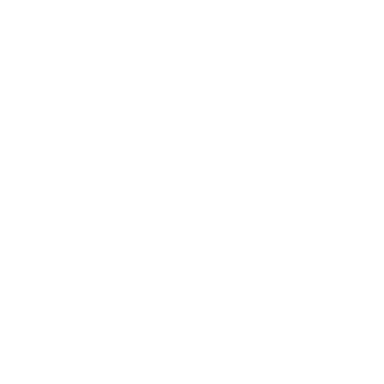  Porteur du projet NomPrénomAdresse mailTéléphone Equipe projet (facultatif)  Equipe projet (facultatif) NomPrénomAdresse mailTéléphone  Laboratoire 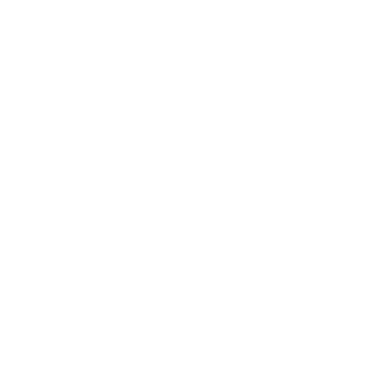   Laboratoire Nom du laboratoireOrganisme de tutelleAdresse Un nouveau serviceUn nouveau produitUn nouveau logicielUn nouveau composé chimiqueUn nouvel appareil ou machineUne amélioration d'un produit ou procédé existantUn nouvel usage d'un produit ou procédé existantAutre _______________________Je ne sais pas encore TRL 1. Les principes de base ont été observés et décritsTRL 2. Les concepts d’emploi et/ou des propositions d’application ont été formulésTRL 3. Premier stade de démonstration analytique ou expérimental de fonctions critiques et/ou de certaines caractéristiques.TRL 4. Validation en environnement de laboratoire de briques élémentaires et/ou de sous-systèmes de baseTRL 5. Validation en environnement représentatif de briques élémentaires et/ou de sous-systèmes.TRL 6. Démonstration en environnement représentatif de modèles ou de prototypes d’un système ou d’un sous-système.TRL 7. Démonstration d’un système prototype en environnement opérationnel.TRL 8. Le système réel complètement réalisé est qualifié par des essais et des démonstrations.TRL 9. Le système est qualifié, après son emploi dans le cadre de missions opérationnelles réussies.Doctorant.ePost-doctorantesChercheur.euseIngénieur.ePersonnel d’un établissementEntrepreneurDate : Nom :Signature du.de la porteur.euse de projet Date : Nom :Signature du.de la directeur.rice de laboratoire / établissement